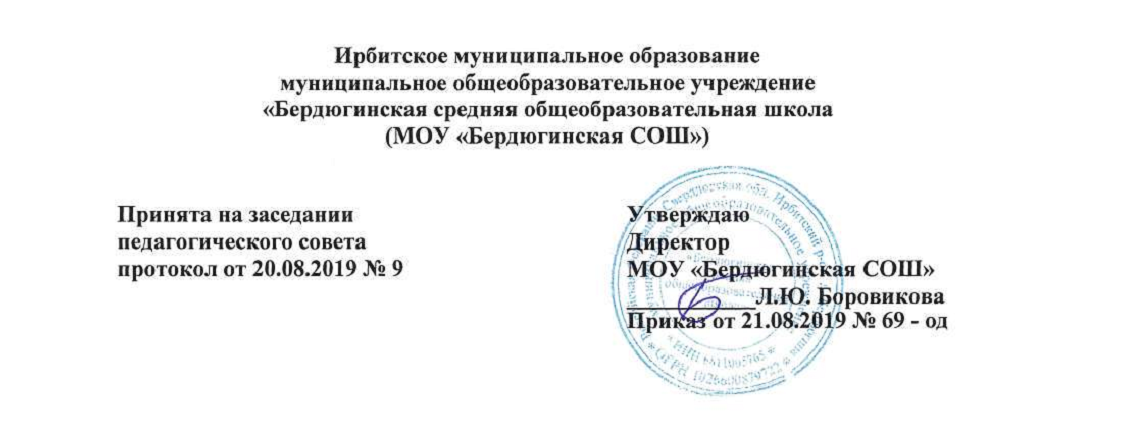 ОБРАЗОВАТЕЛЬНАЯ ПРОГРАММАсреднего общего образования муниципального общеобразовательного учреждения «Бердюгинская средняя общеобразовательная школа»(в новой редакции)д. Бердюгина1. Целевой раздел образовательной программы среднего общего образованияПояснительная запискаЦели и задачи реализации образовательной программы среднего общего образованияЦель реализации образовательной программы среднего общего образования являются: создание благоприятной образовательной среды для раскрытия способностей каждого учащегося, обеспечение подготовки выпускников, умеющих ориентироваться в современном высокотехнологичном конкурентном мире.Цель образовательной программы старшей школы: способствовать социальному и образовательному самоопределению старшеклассников для получения качественного образования, позволяющего выпускнику занимать осмысленную, активную и деятельную жизненную позицию, продолжить образование в соответствии с выбранной профессией.Задачи педагогов, реализующих основную образовательную программу среднего общего образования:Реализовать основную образовательную программу старшей школы, используя компетентностный подход и разнообразные организационно-учебные формы (уроки, занятия, проекты, конкурсы, практики, выставки, соревнования, презентации, конференции, лекции, семинары, зачетную систему и пр.).Формировать готовность выпускника к принятию ответственных и важных решений.Учить выпускников активному взаимодействию с другими людьми, толерантности, способности вести диалог, объективно оценивать себя в сочетании с постоянным поиском возможностей для самореализации.Исходя из вышесказанного приоритетными направлениями образовательного процесса в школе обозначены:Предоставление каждому обучающемуся возможности для самореализации его личности с учетом здоровья, особенностей и возможностей.Оптимизация созданной модели школы на основе запросов социума.Создание здоровьесберегающих и безопасных условий для обучения, воспитания, развития личности каждого обучающегося, способных к личностному самоопределению и саморазвитию, к адаптации в условиях изменяющегося и нестабильного социума.Формирование школьной среды, представляющей собой единство общего, дополнительного видов образования на основе активного развития компетентностного, системнодеятельностного подходов .Формирование мировоззрения и социокультурной идентичности будущих граждан страны.Реализация модельных характеристик выпускника школы на каждой ступени обучения.Повышение ответственности школы как социального института на всех ступенях образования и для всех категорий обучающихся.Целевые ориентиры изучения учебных предметов на уровнесреднего общего образования1.2.1. Русский языкИзучение русского языка на базовом уровне среднего общего образования направлено на достижение следующих целей:воспитание гражданина и патриота; формирование представления о русском языке как духовной, нравственной и культурной ценности народа; осознание национального своеобразия русского языка; овладение культурой межнационального общения;развитие и совершенствование способности к речевому взаимодействию и социальной адаптации; информационных умений и навыков; навыков самоорганизации и саморазвития; готовности к трудовой деятельности, осознанному выбору профессии;освоение знаний о русском языке как многофункциональной знаковой системе и общественном явлении; языковой норме и ее разновидностях; нормах речевого поведения в различных сферах общения;овладение умениями опознавать, анализировать, классифицировать языковые факты, оценивать их с точки зрения нормативности; различать функциональные разновидности языка и моделировать речевое поведение в соответствии с задачами общения;применение полученных знаний и умений в собственной речевой практике; повышение уровня речевой культуры, орфографической и пунктуационной грамотности. Достижение указанных целей осуществляется в процессе совершенствования коммуникативной, языковой и лингвистической (языковедческой), культуроведческойкомпетенций. 1.2.2. ЛитератураИзучение литературы на базовом уровне среднего общего образования направлено на достижение следующих целей:воспитание духовно развитой личности, готовой к самопознанию и самосовершенствованию, способной к созидательной деятельности в современном мире; формирование гуманистического мировоззрения, национального самосознания, гражданской позиции, чувства патриотизма, любви и уважения к литературе и ценностям отечественной культуры;развитие представлений о специфике литературы в ряду других искусств; культуры читательского восприятия художественного текста, понимания авторской позиции, исторической и эстетической обусловленности литературного процесса; образного и аналитического мышления, эстетических и творческих способностей учащихся, читательских интересов, художественного вкуса; устной и письменной речи учащихся;освоение текстов художественных произведений в единстве содержания и формы, основных историко-литературных сведений и теоретико-литературных понятий; формирование общего представления об историко-литературном процессе;совершенствование умений анализа и интерпретации литературного произведения как художественного целого в его историко-литературной обусловленности с использованием теоретиколитературных знаний; написания сочинений различных типов; поиска, систематизации и использования необходимой информации, в том числе в сети Интернета.Изучение литературы в образовательных учреждениях с родным (нерусским) языком обучения реализует общие цели и способствует решению специфических задач:обогащение духовно-нравственного опыта и расширение эстетического кругозора учащихся при параллельном изучении родной и русской литературы;формирование умения соотносить нравственные идеалы произведений русской и родной литературы, выявлять их сходство и национально-обусловленное своеобразие художественных решений;совершенствование речевой деятельности учащихся на русском языке: умений и навыков обеспечива-ющих владение русским литературным языком, его изобразительно-выразительными средствами.1.2.3.Иностранный языкИзучение иностранного языка на базовом уровне среднего общего образования направлено на достижение следующих целей:дальнейшее развитие иноязычной коммуникативной компетенции (речевой, языковой, социокультурной, компенсаторной, учебно-познавательной):речевая компетенция - совершенствование коммуникативных умений в четырех основных видах речевой деятельности (говорении, аудировании, чтении и письме); умений планировать свое речевое и неречевое поведение;языковая компетенция - овладение новыми языковыми средствами в соответствии с отобранными темами и сферами общения: увеличение объема используемых лексических единиц; развитие навыков оперирования языковыми единицами в коммуникативных целях;социокультурная компетенция - увеличение объема знаний о социокультурной специфике страны/стран изучаемого языка, совершенствование умений строить свое речевое и неречевое поведение адекватно этой специфике, формирование умений выделять общее и специфическое в культуре родной страны и страны изучаемого языка;компенсаторная компетенция - дальнейшее развитие умений выходить из положения в условиях дефицита языковых средств при получении и передаче иноязычной информации;учебно-познавательная компетенция - развитие общих и специальных учебных умений, позволяющих совершенствовать учебную деятельность по овладению иностранным языком, удовлетворять с его помощью познавательные интересы в других областях знания.развитие и воспитание способности и готовности к самостоятельному и непрерывному изучению иностранного языка, дальнейшему самообразованию с его помощью, использованию иностранного языка в других областях знаний; способности к самооценке через наблюдение за собственной речью на родном и иностранном языках; личностному самоопределению в отношении их будущей профессии; социальная адаптация; формирование качеств гражданина и патриота.МатематикаИзучение математики на базовом уровне среднего общего образования направлено на достижение следующих целей:формирование представлений о математике как универсальном языке науки, средстве моделирования явлений и процессов, об идеях и методах математики;развитие логического мышления, пространственного воображения, алгоритмической культуры, критичности мышления на уровне, необходимом для будущей профессиональной деятельности, а также последующего обучения в высшей школе;овладение математическими знаниями и умениями, необходимыми в повседневной жизни, для изучения школьных естественнонаучных дисциплин на базовом уровне, для получения образования в областях, не требующих углубленной математической подготовки;воспитание средствами математики культуры личности, понимания значимости математики для научно-технического прогресса, отношения к математике как к части общечеловеческой культуры через знакомство с историей развития математики, эволюцией математических идей.ИсторияИзучение истории на базовом уровне среднего общего образования направлено на достижение следующих целей:воспитание гражданственности, национальной идентичности, развитие мировоззренческих убеждений учащихся на основе осмысления ими исторически сложившихся культурных, религиозных, этнонациональных традиций, нравственных и социальных установок, идеологических доктрин;развитие способности понимать историческую обусловленность явлений и процессов современного мира, определять собственную позицию по отношению к окружающей реальности, соотносить свои взгляды и принципы с исторически возникшими мировоззренческими системами;освоение систематизированных знаний об истории человечества, формирование целостного представления о месте и роли России во всемирно-историческом процессе;овладение умениями и навыками поиска, систематизации и комплексного анализа исторической информации;формирование исторического мышления - способности рассматривать события и явления с точки зрения их исторической обусловленности, сопоставлять различные версии и оценки исторических событий и личностей, определять собственное отношение к дискуссионным проблемам прошлого и современности.Обществознание (включая экономику и право)Изучение обществознания (включая экономику и право) на базовом уровне среднего общего образования направлено на достижение следующих целей:развитие личности в период ранней юности, ее духовно-нравственной, политической и правовой культуры, экономического образа мышления, социального поведения, основанного на уважении закона и правопорядка; способности к личному самоопределению и самореализации; интереса к изучению социальных и гуманитарных дисциплин;воспитание общероссийской идентичности, гражданской ответственности, правового самосознания, толерантности, приверженности к гуманистическим и демократическим ценностям, закрепленным в Конституции Российской Федерации;освоение системы знаний об экономической и иных видах деятельности людей, об обществе, его сферах, правовом регулировании общественных отношений, необходимых для взаимодействия с социальной средой и выполнения типичных социальных ролей человека и гражданина, для последующего изучения социально- экономических и гуманитарных дисциплин в учреждениях системы среднего и высшего профессионального образования или самообразования;овладение умениями получать и критически осмысливать социальную (в том числе экономическую и правовую) информацию, анализировать, систематизировать полученные данные; освоение способов познавательной, коммуникативной, практической деятельности, необходимых для участия в жизни гражданского общества и государства;формирование опыта применения полученных знаний и умений для решения типичных задач в области социальных отношений; гражданской и общественной деятельности, межличностных отношений, включая отношения между людьми различных национальностей и вероисповеданий, в семейно-бытовой сфере; для соотнесения своих действий и действий других людей с нормами поведения, установленными законом; содействия правовыми способами и средствами защите правопорядка в обществе.ФизикаИзучение физики на базовом уровне среднего общего образования направлено на достижение следующих целей:освоение знаний о фундаментальных физических законах и принципах, лежащих в основе современной физической картины мира; наиболее важных открытиях в области физики, оказавших определяющее влияние на развитие техники и технологии; методах научного познания природы;овладение умениями проводить наблюдения, планировать и выполнять эксперименты, выдвигать гипотезы и строить модели; применять полученные знания по физике для объяснения разнообразных физических явлений и свойств веществ; практического использования физических знаний; оценивать достоверность естественнонаучной информации;развитие познавательных интересов, интеллектуальных и творческих способностей в процессе приобретения знаний по физике с использованием различных источников информации и современных информационных технологий;воспитание убежденности в возможности познания законов природы и использования достижений физики на благо развития человеческой цивилизации; необходимости сотрудничества в процессе совместного выполнения задач, уважительного отношения к мнению оппонента при обсуждении проблем естественнонаучного содержания; готовности к морально-этической оценке использования научных достижений, чувства ответственности за защиту окружающей среды;использование приобретенных знаний и умений для решения практических задач повседневной жизни, обеспечения безопасности собственной жизни, рационального природопользования и охраны окружающей среды.АстрономияИзучение астрономии на базовом уровне среднего общего образования направлено на достижение следующих целей:осознание принципиальной роли астрономии в познании фундаментальных законов природы и формировании современной естественно-научной картины мира;приобретение знаний о физической природе небесных тел и систем, строения и эволюции Вселенной, пространственных и временных масштабах Вселенной, наиболее важных астрономических открытиях, определивших развитие науки и техники;овладение умениями объяснять видимое положение и движение небесных тел принципами определения местоположения и времени по астрономическим объектам, навыками практического использования компьютерных приложений для определения вида звездного неба в конкретном пункте для заданного времени;развитие познавательных интересов, интеллектуальных и творческих способностей в процессе приобретения знаний по астрономии с использованием различных источников информации и современных информационных технологий;использование приобретенных знаний и умений для решения практических задач повседневной жизни;формирование научного мировоззрения;формирование навыков использования естественно-научных и особенно физико- математических знаний для объективного анализа устройства окружающего мира на примере достиженийсовременной астрофизики, астрономии и космонавтики.ХимияИзучение химии на базовом уровне среднего общего образования направлено на достижение следующих целей:освоение знаний о химической составляющей естественнонаучной картины мира, важнейших овладение умениями применять полученные знания для объяснения разнообразных химических явлений и свойств веществ, оценки роли химии в развитии современных технологий и получении новых материалов;развитие познавательных интересов и интеллектуальных способностей в процессе самостоятельного приобретения химических знаний с использованием различных источников информации, в том числе компьютерных;воспитание убежденности в позитивной роли химии в жизни современного общества, необходимости химически грамотного отношения к своему здоровью и окружающей среде;применение полученных знаний и умений для безопасного использования веществ и материалов в быту, сельском хозяйстве и на производстве, решения практических задач в повседневной жизни, предупреждения явлений, наносящих вред здоровью человека и окружающей среде.химических понятиях, законах и теориях.БиологияИзучение биологии на базовом уровне среднего общего образования направлено на достижение следующих целей:освоение знаний о биологических системах (клетка, организм, вид, экосистема); истории развития современных представлений о живой природе; выдающихся открытиях в биологической науке; роли биологической науки в формировании современной естественнонаучной картины мира; методах научного познания;овладение умениями обосновывать место и роль биологических знаний в практической деятельности людей, развитии современных технологий; проводить наблюдения за экосистемами с целью их описания и выявления естественных и антропогенных изменений; находить и анализировать информацию о живых объектах;развитие познавательных интересов, интеллектуальных и творческих способностей в процессе изучения выдающихся достижений биологии, вошедших в общечеловеческую культуру; сложных и противоречивых путей развития современных научных взглядов, идей, теорий, концепций, различных гипотез (о сущности и происхождении жизни, человека) в ходе работы с различными источниками информации;воспитание убежденности в возможности познания живой природы, необходимости бережного отношения к природной среде, собственному здоровью; уважения к мнению оппонента при обсуждении биологических проблем;использование приобретенных знаний и умений в повседневной жизни для оценки последствий своей деятельности по отношению к окружающей среде, здоровью других людей и собственному здоровью; обоснования и соблюдения мер профилактики заболеваний, правил поведения в природе.Физическая культураИзучение физической культуры на базовом уровне среднего общего образования направлено на достижение следующих целей:развитие физических качеств и способностей, совершенствование функциональных возможностей организма, укрепление индивидуального здоровья;воспитание бережного отношения к собственному здоровью, потребности в занятиях физкультурно-оздоровительной и спортивно-оздоровительной деятельностью;овладение технологиями современных оздоровительных систем физического воспитания, обогащение индивидуального опыта занятий специально-прикладными физическими упражнениями и базовыми видами спорта;освоение системы знаний о занятиях физической культурой, их роли и значении в формировании здорового образа жизни и социальных ориентации;приобретение компетентности в физкультурно-оздоровительной и спортивной деятельности, овладение навыками творческого сотрудничества в коллективных формах занятий физическими упражнениями.ОБЖИзучение основ безопасности жизнедеятельности на базовом уровне среднего общего образования направлено на достижение следующих целей:освоение знаний о безопасном поведении человека в опасных и чрезвычайных ситуациях природного, техногенного и социального характера; здоровье и здоровом образе жизни; государственной системе защиты населения от опасных и чрезвычайных ситуаций; об обязанностях граждан по защите государства;воспитание ценностного отношения к человеческой жизни и здоровью; чувства уважения к героическому наследию России и ее государственной символике; патриотизма и долга по защите Отечества;развитие черт личности, необходимых для безопасного поведения в чрезвычайных ситуациях и при прохождении военной службы; бдительности по предотвращению актов терроризма; потребности в соблюдении здорового образа жизни;овладение умениями оценивать ситуации, опасные для жизни и здоровья; действовать в чрезвычайных ситуациях; использовать средства индивидуальной и коллективной защиты; оказывать первую медицинскую помощь пострадавшим.Информатика и ИКТИзучение информатики и информационно-коммуникационных технологий на базовом уровне среднего общего образования направлено на достижение следующих целей:освоение системы базовых знаний, отражающих вклад информатики в формирование современной научной картины мира, роль информационных процессов в обществе, биологических и технических системах;овладение умениями применять, анализировать, преобразовывать информационные модели реальных объектов и процессов, используя при этом информационные и коммуникационные технологии (ИКТ), в том числе при изучении других школьных дисциплин;развитие познавательных интересов, интеллектуальных и творческих способностей путем освоения и использования методов информатики и средств ИКТ при изучении различных учебных предметов;воспитание ответственного отношения к соблюдению этических и правовых норм информационной деятельности;- приобретение опыта использования информационных технологий в индивидуальной и коллективной учебной и познавательной, в том числе проектной деятельности.ГеографияИзучение географии на базовом уровне среднего общего образования направлено на достижение следующих целей:освоение системы географических знаний о целостном, многообразном и динамично изменяющемся мире, взаимосвязи природы, населения и хозяйства на всех территориальных уровнях, географических аспектах глобальных проблем человечества и путях их решения; методах изучения географического пространства, разнообразии его объектов и процессов;овладение умениями сочетать глобальный, региональный и локальный подходы для описания и анализа природных, социально-экономических и геоэкологических процессов и явлении:развитие познавательных интересов, интеллектуальных и творческих способностей посредством ознакомления с важнейшими географическими особенностями и проблемами мира, его регионов и крупнейших стран;воспитание патриотизма, толерантности, уважения к другим народам и культурам; бережного отношения к окружающей среде;использование в практической деятельности и повседневной жизни разнообразных географических методов, знаний и умений, а также географической информации.Искусство (МХК)Изучение мировой художественной культуры на базовом уровне среднего общего образования направлено на достижение следующих целей:развитие чувств, эмоций, образно-ассоциативного мышления и художественно- творческих способностей;воспитание художественно-эстетического вкуса; потребности в освоении ценностей мировой культуры;освоение знаний о стилях и направлениях в мировой художественной культуре, их характерных особенностях; о вершинах художественного творчества в отечественной и зарубежной культуре;овладение умением анализировать произведения искусства, оценивать их художественные особенности, высказывать о них собственное суждение;использование приобретенных знаний и умений для расширения кругозора, осознанного формирования собственной культурной среды.ТехнологияИзучение технологии на базовом уровне среднего общего образования направлено на достижение следующих целей:освоение знаний о составляющих технологической культуры, научной организации производства и труда, методах творческой деятельности, снижении негативных последствий производственной деятельности на окружающую среду и здоровье человека, путях получения профессии и построения профессиональной карьеры;овладение умениями рациональной организации трудовой деятельности, проектирования и изготовления личностно или общественно значимых объектов труда с учетом эстетических и экологических требований; сопоставления профессиональных планов с состоянием здоровья, образовательным потенциалом, личностными особенностями;развитие технического мышления, пространственного воображения, способности к самостоятельному поиску и использованию информации для решения практических задач в сфере технологической деятельности, к анализу трудового процесса в ходе проектирования материальных объектов или услуг; к деловому сотрудничеству в процессе коллективной деятельности;воспитание ответственного отношения к труду и результатам труда; формирование представления о технологии как части общечеловеческой культуры, ее роли в общественном развитии;подготовка к самостоятельной деятельности на рынке труда, товаров и услуг и готовности к продолжению обучения в системе непрерывного профессионального образования.Планируемые результаты освоения обучающимися образовательной программысреднего общего образованияОбщие учебные умения, навыки и способы деятельности на уровне среднего общего образованияВ результате освоения содержания среднего общего образования учащийся получает возможность совершенствовать и расширить круг общих учебных умений, навыков и способов деятельности. Овладение общими умениями, навыками, способами деятельности как существенными элементами культуры является необходимым условием развития и социализации учащихся.Познавательная деятельностьУмение самостоятельно и мотивированно организовывать свою познавательную деятельность (от постановки цели до получения и оценки результата). Использование элементов причинно-следственного и структурно-функционального анализа. Исследование несложных реальных связей и зависимостей. Определение сущностных характеристик изучаемого объекта; самостоятельный выбор критериев для сравнения, сопоставления, оценки и классификации объектов.Участие в проектной деятельности, в организации и проведении учебно- исследовательской работы: выдвижение гипотез, осуществление их проверки, владение приемами исследовательской деятельности, элементарными умениями прогноза (умение отвечать на вопрос: «Что произойдет, если...»). Самостоятельное создание алгоритмов познавательной деятельности для решения задач творческого и поискового характера. Формулирование полученных результатов.Создание собственных произведений, идеальных и реальных моделей объектов, процессов, явлений, в том числе с использованием мультимедийных технологий, реализация оригинального замысла, использование разнообразных (в том числе художественных) средств, умение импровизировать.Информационно-коммуникативная деятельностьПоиск нужной информации по заданной теме в источниках различного типа, в том числе поиск информации, связанной с профессиональным образованием и профессиональной деятельностью, вакансиями на рынке труда и работой служб занятости населения.Извлечение необходимой информации из источников, созданных в различных знаковых системах (текст, таблица, график, диаграмма, аудиовизуальный ряд и др.), отделение основной информации от второстепенной, критическое оценивание достоверности полученной информации, передача содержания информации адекватно поставленной цели (сжато, полно, выборочно).Перевод информации из одной знаковой системы в другую (из текста в таблицу, из аудиовизуального ряда в текст и др.), выбор знаковых систем адекватно познавательной и коммуникативной ситуации. Умение развернуто обосновывать суждения, давать определения, приводить доказательства (в том числе от противного). Объяснение изученных положений на самостоятельно подобранных конкретных примерах.Выбор вида чтения в соответствии с поставленной целью (ознакомительное, просмотровое, поисковое и др.). Свободная работа с текстами художественного, публицистического и официально-делового стилей, понимание их специфики; адекватное восприятие языка средств массовой информации. Владение навыками редактирования текста, создания собственного текста.Использование мультимедийных ресурсов и компьютерных технологий для обработки, передачи, систематизации информации, создания баз данных, презентации результатов познавательной и практической деятельности.Владение основными видами публичных выступлений (высказывание, монолог, дискуссия, полемика), следование этическим нормам и правилам ведения диалога (диспута).Рефлексивная деятельностьПонимание ценности образования как средства развития культуры личности. Объективное оценивание своих учебных достижений, поведения, черт своей личности; учет мнения других людей при определении собственной позиции и самооценке. Умение соотносить приложенные усилия с полученными результатами своей деятельности.Владение навыками организации и участия в коллективной деятельности: постановка общей цели и определение средств ее достижения, конструктивное восприятие иных мнений и идей, учет индивидуальности партнеров по деятельности, объективное определение своего вклада в общий результат.Оценивание и корректировка своего поведения в окружающей среде, выполнение в практической деятельности и в повседневной жизни экологических требований.Осознание своей национальной, социальной, конфессиональной принадлежности. Определение собственного отношения к явлениям современной жизни. Умение отстаивать свою гражданскую позицию, формулировать свои мировоззренческие взгляды. Осуществление осознанного выбора путей продолжения образования или будущей профессиональной деятельности.1.3.2.  Предметные результатыРусский языкВ результате изучения русского языка на базовом уровне ученик должензнать/понимать:связь языка и истории, культуры русского и других народов;смысл понятий: речевая ситуация и ее компоненты, литературный язык, языковая норма, культура речи;основные единицы и уровни языка, их признаки и взаимосвязь;орфоэпические, лексические, грамматические, орфографические и пунктуационные нормы современного русского литературного языка; нормы речевого поведения в социально-культурной, учебно-научной, официально-деловой сферах общения;	уметь:осуществлять речевой самоконтроль; оценивать устные и письменные высказывания с точки зрения языкового оформления, эффективности достижения поставленных коммуникативных задач;анализировать языковые единицы с точки зрения правильности, точности и уместности их употребления;проводить лингвистический анализ текстов различных функциональных стилей и разновидностей языка;аудирование и чтениеиспользовать основные виды чтения (ознакомительно-изучающее, ознакомительно-реферативное и др.) в зависимости от коммуникативной задачи;извлекать необходимую информацию из различных источников: учебно- научных текстов, справочной литературы, средств массовой информации, в том числе представленных в электронном виде на различных информационных носителях;говорение и письмосоздавать устные и письменные монологические и диалогические высказывания различных типов и жанров в учебно-научной (на материале изучаемых учебных дисциплин), социально-культурной и деловой сферах общения;применять в практике речевого общения основные орфоэпические, лексические, грамматические нормы современного русского литературного языка;соблюдать в практике письма орфографические и пунктуационные нормы современного русского литературного языка;соблюдать нормы речевого поведения в различных сферах и ситуациях общения, в том числе при обсуждении дискуссионных проблем;использовать основные приемы информационной переработки устного и письменного текста;использовать приобретенные знания и умения в практической деятельности и повседневной жизни для:осознания русского языка как духовной, нравственной и культурной ценности народа; приобщения к ценностям национальной и мировой культуры;развития интеллектуальных и творческих способностей, навыков самостоятельной деятельности; самореализации, самовыражения в различных областях человеческой деятельности;увеличения словарного запаса; расширения круга используемых языковых и речевых средств; совершенствования способности к самооценке на основе наблюдения за собственной речью;совершенствования коммуникативных способностей; развития готовности к речевому взаимодействию, межличностному и межкультурному общению, сотрудничеству;самообразования и активного участия в производственной, культурной и общественной жизни государства;понимания взаимосвязи учебного предмета с особенностями профессий и профессиональной деятельности, в основе которых лежат знания по данному учебному предметуЛитература			В результате изучения литературы на базовом уровне ученик должен	знать/понимать:образную природу словесного искусства;содержание изученных литературных произведений;основные факты жизни и творчества писателей-классиков XIX-XX вв.;основные закономерности историко-литературного процесса и черты литературных направлений;основные теоретико-литературные понятия;	уметь:воспроизводить содержание литературного произведения;анализировать и интерпретировать художественное произведение, используя сведения по истории и теории литературы (тематика, проблематика, нравственный пафос, система образов, особенности композиции, изобразительно-выразительные средства языка, художественная деталь); анализировать эпизод (сцену) изученного произведения, объяснять его связь с проблематикой произведения;соотносить художественную литературу с общественной жизнью и культурой; раскрывать конкретно-историческое и общечеловеческое содержание изученных литературных произведений; выявлять "сквозные" темы и ключевые проблемы русской литературы; соотносить произведение с литературным направлением эпохи;определять род и жанр произведения;сопоставлять литературные произведения; выявлять авторскую позицию;выразительно читать изученные произведения (или их фрагменты), соблюдая нормы литературного произношения;аргументированно формулировать свое отношение к прочитанному произведению;писать рецензии на прочитанные произведения и сочинения разных жанров на литературные темы.использовать приобретенные знания и умения в практической деятельности и повседневной жизни для:создания связного текста (устного и письменного) на необходимую тему с учетом норм русского литературного языка;участия в диалоге или дискуссии;самостоятельного знакомства с явлениями художественной культуры и оценки их эстетической значимости;определения своего круга чтения и оценки литературных произведений;понимания взаимосвязи учебного предмета с особенностями профессий и профессиональной деятельности, в основе которых лежат знания по данному учебному предмету.1.3.2.З.	Иностранный языкВ результате изучения иностранного языка на базовом уровне ученик должен   знать/понимать:значения новых лексических единиц, связанных с тематикой данного этапа обучения и соответствующими ситуациями общения, в том числе оценочной лексики, реплик-клише речевого этикета, отражающих особенности культуры страны/стран изучаемого языка;значение изученных грамматических явлений в расширенном объеме (видо- временные, неличные и неопределенно-личные формы глагола, формы условного наклонения, косвеннаяречь/косвенный вопрос, побуждение и др., согласование времен);страноведческую информацию из аутентичных источников, обогащающую социальный опыт школьников: сведения о стране/странах изучаемого языка, их науке и культуре, исторических и современных реалиях, общественных деятелях, месте в мировом сообществе и мировой культуре, взаимоотношениях с нашей страной, языковые средства и правила речевого и неречевого поведения в соответствии со сферой общения и социальным статусом партнера;уметь:говорениевести диалог, используя оценочные суждения, в ситуациях официального и неофициального общения (в рамках изученной тематики); беседовать о себе, своих планах; участвовать в обсуждении проблем в связи с прочитанным/прослушанным иноязычным текстом, соблюдая правила речевого этикета;рассказывать о своем окружении, рассуждать в рамках изученной тематики и проблематики; представлять социокультурный портрет своей страны и страны/стран изучаемого языка;аудированиеотносительно полно и точно понимать высказывания собеседника в распространенных стандартных ситуациях повседневного общения, понимать основное содержание и извлекать необходимую информацию из различных аудио- и видеотекстов: прагматических (объявления, прогноз погоды), публицистических (интервью, репортаж), соответствующих тематике данной ступени обучения:чтениечитать аутентичные тексты различных стилей: публицистические, художественные, научно-популярные, прагматические – используя основные виды чтения (ознакомительное, изучающее, поисковое/просмотровое) в зависимости от коммуникативной задачи;письменная речьписать личное письмо, заполнять анкету, письменно излагать сведения о себе в форме, принятой в стране/странах изучаемого языка, делать выписки из иноязычного текста;использовать приобретенные знания и умения в практической деятельности и повседневной жизни для:общения с представителями других стран, ориентации в современном поликультурном мире;получения сведений из иноязычных источников информации (в том числе через Интернет), необходимых в образовательных и самообразовательных целях;расширения возможностей в выборе будущей профессиональной деятельности;изучения ценностей мировой культуры, культурного наследия и достижений других стран; ознакомления представителей зарубежных стран с культурой и достижениями России;понимания взаимосвязи учебного предмета с особенностями профессий и профессиональной деятельности, в основе которых лежат знания по данному учебному предмету.МатематикаВ результате изучения математики на базовом уровне ученик должен  знать/понимать:значение математической науки для решения задач, возникающих в теории и практике; широту и в то же время ограниченность применения математических методов к анализу и исследованию процессов и явлений в природе и обществе;значение практики и вопросов, возникающих в самой математике для формирования и развития математической науки; историю развития понятия числа, создания математического анализа, возникновения и развития геометрии;универсальный характер законов логики математических рассуждений, их применимость во всех областях человеческой деятельности;вероятностный характер различных процессов окружающего мира.	Алгебра уметь:выполнять арифметические действия, сочетая устные и письменные приемы, применение вычислительных устройств; находить значения корня натуральной степени, степени с рациональным показателем, логарифма, используя при необходимости вычислительные устройства; пользоваться оценкой и прикидкой при практических расчетах;проводить по известным формулам и правилам преобразования буквенных выражений, включающих степени, радикалы, логарифмы и тригонометрические функции;вычислять значения числовых и буквенных выражений, осуществляя необходимые подстановки и преобразования;использовать приобретенные знания и умения в практической деятельности и повседневной жизни для:практических расчетов по формулам, включая формулы, содержащие степени, радикалы, логарифмы и тригонометрические функции, используя при необходимости справочные материалы и простейшие вычислительные устройства;понимания взаимосвязи учебного предмета с особенностями профессий и профессиональной деятельности, в основе которых лежат знания по данному учебному предмету.	Функции и графики уметь:определять значение функции по значению	аргумента	при различных	  способах задания функциистроить графики изученных функций;описывать по графику и в простейших случаях	по	формуле	поведение и	свойства	функций,находить по графику функции наибольшие и наименьшие значения;решать уравнения, простейшие системы уравнений, используя свойства функций и их графиков;использовать приобретенные знания и умения в практической деятельности и повседневной жизни для:описания с помощью функций различных зависимостей, представления их графически, интерпретации графиков;понимания взаимосвязи учебного предмета с особенностями профессий и профессиональной деятельности, в основе которых лежат знания по данному учебному предмету.		Начала математического анализа уметь:вычислять производные и первообразные элементарных функций, используя справочные материалы;исследовать в простейших случаях функции на монотонность, находить наибольшие и наименьшие значения функций, строить графики многочленов и простейших рациональных функций с использованием аппарата математического анализа;вычислять в простейших случаях площади с использованием первообразной;использовать приобретенные знания и умения в практической деятельности и повседневной жизни для:решения прикладных задач, в том числе социально-экономических и физических, на наибольшие и наименьшие значения, на нахождение скорости и ускорения;понимания взаимосвязи учебного предмета с особенностями профессий и профессиональной деятельности, в основе которых лежат знания по данному учебному предмету.		Уравнения и неравенства уметь:решать рациональные, показательные и логарифмические уравнения и неравенства, простейшие иррациональные и тригонометрические уравнения, их системы;составлять уравнения и неравенства по условию задачи;использовать для приближенного решения уравнений и неравенств 	графический методизображать на координатной плоскости множества решений простейшихуравнений и их систем;использовать приобретенные знания и умения в практической деятельности и повседневной жизни для:построения и исследования простейших математических моделей;понимания взаимосвязи учебного предмета с особенностями профессий и профессиональной деятельности, в основе которых лежат знания по данному учебному предмету.		Элементы комбинаторики, статистики и теории вероятностей уметь:решать простейшие комбинаторные задачи методом перебора, а также с использованием известных формул;вычислять в простейших случаях вероятности событий на основе подсчета числа исходов;использовать приобретенные знания и умения в практической деятельности и повседневной жизни для:анализа реальных числовых данных, представленных в виде диаграмм, графиков;анализа информации статистического характера;понимания взаимосвязи учебного предмета с особенностями профессий и профессиональной деятельности, в основе которых лежат знания по данному учебному предмету.		Геометрия уметь:распознавать на чертежах и моделях пространственные формы; соотносить трехмерные объекты с их описаниями, изображениями;описывать взаимное расположение прямых и плоскостей в пространстве, аргументировать свои суждения об этом расположении;анализировать в простейших случаях взаимное расположение объектов в пространстве;изображать основные многогранники и круглые тела; выполнять чертежи по условиям задач;строить простейшие сечения куба, призмы, пирамиды;решать планиметрические и простейшие стереометрические задачи на нахождение геометрических величин (длин, углов, площадей, объемов);использовать при решении стереометрических задач планиметрические факты и методы;проводить доказательные рассуждения в ходе решения задач;использовать приобретенные знания и умения в практической деятельности и повседневной жизни для:исследования (моделирования) несложных практических ситуаций на основе изученных формул и свойств фигур;вычисления объемов и площадей поверхностей пространственных тел при решении практических задач, используя при необходимости справочники и вычислительные устройства;понимания взаимосвязи учебного предмета с особенностями профессий и профессиональной деятельности, в основе которых лежат знания по данному учебному предмету.ИсторияВ результате изучения истории на базовом уровне ученик должен   знать/понимать:основные факты, процессы и явления, характеризующие целостность отечественной и всемирной истории;периодизацию всемирной и отечественной истории;современные версии и трактовки важнейших проблем отечественной и всемирной истории;историческую обусловленность современных общественных процессов:особенности исторического пути России, ее роль в мировом сообществе:		уметь:проводить поиск исторической информации в источниках разного типа;критически анализировать источник исторической информации (характеризовать авторство источника, время, обстоятельства и цели его создания);анализировать историческую информацию, представленную в разных знаковых системах (текст, карта, таблица, схема, аудиовизуальный ряд);различать в исторической информации факты и мнения, исторические описания и исторические объяснения;устанавливать причинно-следственные связи между явлениями, пространственные и временные рамки изучаемых исторических процессов и явлений;участвовать в дискуссиях по историческим проблемам, формулировать собственную позицию по обсуждаемым вопросам, используя для аргументации исторические сведения;представлять результаты изучения исторического материала в формах конспекта, реферата, рецензии;использовать приобретенные знания и умения в практической деятельности и повседневной жизни для:определения собственной позиции по отношению к явлениям современной жизни, исходя из их исторической обусловленности;использования навыков исторического анализа при критическом восприятии получаемой извне социальной информации;соотнесения своих действий и поступков окружающих с исторически возникшими формами социального поведения;осознания себя как представителя исторически сложившегося гражданского, этнокультурного, конфессионального сообщества, гражданина России;понимания взаимосвязи учебного предмета с особенностями профессий и профессиональной деятельности, в основе которых лежат знания по данному учебному предмету.Обществознание (включая экономику и право)В результате изучения обществознания (включая экономику и право) на базовом уровне ученик должензнать/понимать:биосоциальную сущность человека, основные этапы и факторы социализации личности, место и роль человека в системе общественных отношений;тенденции развития общества в целом как сложной динамичной системы, а также важнейших социальных институтов;необходимость регулирования общественных отношений, сущность социальных норм, механизмы правового регулирования;особенности социально-гуманитарного познания;	уметь:характеризовать основные социальные объекты, выделяя их существенные признаки, закономерности развития;анализировать актуальную информацию о социальных объектах, выявляя их общие черты и различия; устанавливать соответствия между существенными чертами и признаками изученных социальных явлений и обществоведческими терминами и понятиями;объяснять причинно-следственные и функциональные связи изученных социальных объектов (включая взаимодействия человека и общества, важнейших социальных институтов, общества и природной среды, общества и культуры, взаимосвязи подсистем и элементов общества);раскрывать на примерах изученные теоретические положения и понятия социально-экономических и гуманитарных наук;осуществлять поиск социальной информации, представленной в различных знаковых системах (текст, схема, таблица, диаграмма, аудиовизуальный ряд); извлекать из неадаптированных оригинальных текстов (правовых, научно-популярных, публицистических и др.) знания по заданным темам; систематизировать, анализировать и обобщать неупорядоченную социальную информацию; различать в ней факты и мнения, аргументы и выводы;оценивать действия субъектов социальной жизни, включая личность, группы, организации, с точки зрения социальных норм, экономической рациональности;формулировать на основе приобретенных обществоведческих знаний собственные суждения и аргументы по определенным проблемам;подготавливать устное выступление, творческую работу по социальной проблематике;применять социально-экономические и гуманитарные знания в процессе решения познавательных задач по актуальным социальным проблемам;использовать приобретенные знания и умения в практической деятельности и повседневной жизни для:успешного выполнения типичных социальных ролей; сознательного взаимодействия с различными социальными институтами;совершенствования собственной познавательной деятельности;критического восприятия информации, получаемой в межличностном общении и массовой коммуникации; осуществления самостоятельного поиска, анализа и использования собранной социальной информации;решения практических жизненных проблем, возникающих в социальной деятельности;ориентировки в актуальных общественных событиях, определения личной гражданской позиции;предвидения возможных последствий определенных социальных действий.оценки происходящих событий и поведения людей с точки зрения морали и правареализации и защиты прав человека и гражданина, осознанного выполнениягражданских обязанностей;осуществления конструктивного взаимодействия людей с разными убеждениями, культурными ценностями и социальным положением;понимания взаимосвязи учебного предмета с особенностями профессий и профессиональной деятельности, в основе которых лежат знания по данному учебному предмету.ФизикаВ результате изучения физики на базовом уровне ученик должензнать/понимать:смысл понятий: физическое явление, гипотеза, закон, теория, вещество, взаимодействие, электромагнитное поле, волна, фотон, атом, атомное ядро, ионизирующие излучения, планета, звезда, Солнечная система, галактика, Вселенная;смысл физических величин: скорость, ускорение, масса, сила, импульс, работа, механическая энергия, внутренняя энергия, абсолютная температура, средняя кинетическая энергия частиц вещества, количество теплоты, элементарный электрический заряд;смысл физических законов классической механики, всемирного тяготения, сохранения энергии, импульса и электрического заряда, термодинамики, электромагнитной индукции, фотоэффекта;вклад российских и зарубежных ученых, оказавших наибольшее влияние на развитие физики;уметь:описывать и объяснять физические явления и свойства тел: движение небесных тел и искусственных спутников Земли; свойства газов, жидкостей и твердых тел;электромагнитную индукцию, распространение электромагнитных волн; волновые свойства света; излучение и поглощение света атомом; фотоэффект;отличать гипотезы от научных теорий; делать выводы на основе экспериментальных данных; приводить примеры, показывающие, что: наблюдения и эксперимент являются основой для выдвижения гипотез и теорий, позволяют проверить истинность теоретических выводов; что физическая теория дает возможность объяснять известные явления природы и научные факты, предсказывать еще неизвестные явления;приводить примеры практического использования физических знаний: законов механики, термодинамики и электродинамики в энергетике; различных видов электромагнитных излучений для развития радио- и телекоммуникаций, квантовой физики в создании ядерной энергетики, лазеров;воспринимать и на основе полученных знаний самостоятельно оценивать информацию, содержащуюся в сообщениях СМИ, Интернете, научно-популярных статьях;использовать приобретенные знания и умения в практической деятельности и повседневной жизни для:обеспечения безопасности жизнедеятельности в процессе использования транспортных средств, бытовых электроприборов, средств радио- и телекоммуникационной связи;оценки влияния на организм человека и другие организмы загрязнения окружающей среды;рационального природопользования и охраны окружающей среды;понимания взаимосвязи учебного предмета с особенностями профессий и профессиональной деятельности, в основе которых лежат знания по данному учебному предмету.АстрономияВ результате изучения астрономии на базовом уровне ученик должен:знать/понимать:смысл понятий: геоцентрическая и гелиоцентрическая система, видимая звездная величина, созвездие, противостояния и соединения планет, комета, астероид, метеор, метеорит, метеороид, планета, спутник, звезда, Солнечная система, Галактика, Вселенная, всемирное и поясное время, внесолнечная планета (экзопланета), спектральная классификация звезд, параллакс, реликтовое излучение, Большой Взрыв, черная дыра;смысл физических величин: парсек, световой год, астрономическая единица, звездная величина;смысл физического закона Хаббла;основные этапы освоения космического пространства; гипотезы происхождения Солнечной системы;основные характеристики и строение Солнца, солнечной атмосферы;размеры Г алактики, положение и период обращения Солнца относительно центра Г алактики;	уметь:приводить примеры: роли астрономии в развитии цивилизации, использования методов исследований в астрономии, различных диапазонов электромагнитных излучений для получения информации об объектах Вселенной, получения астрономической информации с помощью космических аппаратов и спектрального анализа, влияния солнечной активности на Землю;описывать и объяснять: различия календарей, условия наступления солнечных и лунных затмений, фазы Луны, суточные движения светил, причины возникновения приливов и отливов; принцип действия оптического телескопа, взаимосвязь физико-химических характеристик звезд с использованием диаграммы "цвет-светимость", физические причины, определяющие равновесие звезд, источник энергии звезд и происхождение химических элементов, красное смещение с помощью эффекта Доплера;характеризовать особенности методов познания астрономии, основные элементы и свойства планет Солнечной системы, методы определения расстояний и линейных размеров небесных тел, возможные пути эволюции звезд различной массы;находить на небе основные созвездия Северного полушария, в том числе: Большая Медведица, Малая Медведица, Волопас, Лебедь, Кассиопея, Орион; самые яркие звезды, в том числе: Полярная звезда, Арктур, Вега, Капелла, Сириус, Бетельгейзе; использовать компьютерные приложения для определения положения Солнца,Луны и звезд на любую дату и время суток для данного населенного пункта;использовать приобретенные знания и умения в практической деятельности и повседневной жизни для:понимания взаимосвязи астрономии с другими науками, в основе которых лежат знания по астрономии, отделение ее от лженаук;оценивания информации, содержащейся в сообщениях СМИ, Интернете, научно-популярных статьях.ХимияВ результате изучения химии на базовом уровне ученик должен знать/понимать:важнейшие химические понятия: вещество, химический элемент, атом, молекула, относительные атомная и молекулярная массы, ион, аллотропия, изотопы, химическая связь, электроотрицательность, валентность, степень окисления, моль, молярная масса, молярный объем, вещества молекулярного и немолекулярного строения, растворы, электролит и неэлектролит, электролитическая диссоциация, окислитель и восстановитель, окисление и восстановление, тепловой эффект реакции, скорость химической реакции, катализ, химическое равновесие, углеродный скелет, функциональная группа, изомерия, гомология;основные законы химии: сохранения массы веществ, постоянства состава, периодический закон;основные теории химии: химической связи, электролитической диссоциации, строения органических соединений;важнейшие вещества и материалы: основные металлы и сплавы; серная, соляная, азотная и уксусная кислоты; щелочи, аммиак, минеральные удобрения, метан, этилен, ацетилен, бензол, этанол, жиры, мыла, глюкоза, сахароза, крахмал, клетчатка, белки, искусственные и синтетические волокна, каучуки, пластмассыуметь:называть изученные вещества по "тривиальной" или международной номенклатуре;определять: валентность и степень окисления химических элементов, тип химической связи в соединениях, заряд иона, характер среды в водных растворах неорганических соединений, окислитель и восстановитель, принадлежность веществ к различным классам органических соединений;характеризовать: элементы малых периодов по их положению в периодической системе Д.И. Менделеева; общие химические свойства металлов, неметаллов, основных классов неорганических и органических соединений; строение и химические свойства изученных органических соединений;объяснять: зависимость свойств веществ от их состава и строения; природу химической связи (ионной, ковалентной, металлической), зависимость скорости химической реакции и положения химического равновесия от различных факторов:выполнять химический эксперимент по распознаванию важнейших неорганических и органических веществ;проводить самостоятельный поиск химической информации с использованием различных источников (научно-популярных изданий, компьютерных баз данных, ресурсов Интернета); использовать компьютерные технологии для обработки и передачи химической информации и ее представления в различных формах;использовать приобретенные знания и умения в практической деятельности и повседневной жизни для:объяснения химических явлений, происходящих в природе, быту и на производстве;определения возможности протекания химических превращений в различных условиях и оценки их последствий;экологически грамотного поведения в окружающей среде;оценки влияния химического загрязнения окружающей среды на организм человека и другие живые организмы;безопасного обращения с горючими и токсичными веществами, лабораторным оборудованием;приготовления растворов заданной концентрации в быту и на производстве;критической оценки достоверности химической информации, поступающей из разных источников;понимания взаимосвязи учебного предмета с особенностями профессий и профессиональной деятельности, в основе которых лежат знания по данному учебному предмету.БиологияВ результате изучения биологии на базовом уровне ученик должензнать/понимать:основные положения биологических теорий (клеточная, эволюционная теория Ч. Дарвина); учение В.И. Вернадского о биосфере; сущность законов Г. Менделя, закономерностей изменчивости;строение биологических объектов: клетки; генов и хромосом; вида и экосистем (структура);сущность биологических процессов: размножение, оплодотворение, действие искусственного и естественного отбора, формирование приспособленности, образование видов, круговорот веществ и превращения энергии в экосистемах и биосфере;вклад выдающихся ученых в развитие биологической науки;биологическую терминологию и символику;уметь:объяснять: роль биологии в формировании научного мировоззрения; вклад биологических теорий в формирование современной естественнонаучной картины мира; единство живой и неживой природы, родство живых организмов; отрицательное влияние алкоголя, никотина, наркотических веществ на развитие зародыша человека; влияние мутагенов на организм человека, экологических факторов на организмы; взаимосвязи организмов и окружающей среды; причины эволюции, изменяемости видов, нарушений развития организмов, наследственных заболеваний, мутаций, устойчивости и смены экосистем; необходимости сохранения многообразия видов;решать элементарные биологические задачи; составлять элементарные схемы скрещивания и схемы переноса веществ и энергии в экосистемах (цепи питания);описывать особей видов по морфологическому критерию;выявлять приспособления организмов к среде обитания, источники мутагенов в окружающей среде (косвенно), антропогенные изменения в экосистемах своей местности;сравнивать: биологические объекты (тела живой и неживой природы по химическому составу, зародыши человека и других млекопитающих, природные экосистемы и агроэкосистемы своей местности), процессы (естественный и искусственный отбор, половое и бесполое размножение) и делать выводы на основе сравнения;анализировать и оценивать различные гипотезы сущности жизни, происхождения жизни и человека, глобальные экологические проблемы и пути их решения, последствия собственной деятельности в окружающей среде;изучать изменения в экосистемах на биологических моделях;находить информацию о биологических объектах в различных источниках (учебных текстах, справочниках, научно-популярных изданиях, компьютерных базах данных, ресурсах Интернета) и критически ее оценивать;использовать приобретенные знания н умения в практической деятельности и повседневной жизни для:соблюдения мер профилактики отравлений, вирусных и других заболеваний, стрессов, вредных привычек (курение, алкоголизм, наркомания); правил поведения в природной среде;оказания первой помощи при простудных и других заболеваниях, отравлении пищевыми продуктами;оценки этических аспектов некоторых исследований в области биотехнологии (клонирование, искусственное оплодотворение);понимания взаимосвязи учебного предмета с особенностями профессий и профессиональной деятельности, в основе которых лежат знания по данному учебному предмету.Физическая культураВ результате изучения физической культуры на базовом уровне ученик должен		знать/понимать:влияние оздоровительных систем физического воспитания на укрепление здоровья, профилактику профессиональных заболеваний и вредных привычек;способы контроля и оценки физического развития и физической подготовленности;правила и способы планирования системы индивидуальных занятий физическими упражнениями различной направленности;	уметь:выполнять индивидуально подобранные комплексы оздоровительной и адаптивной (лечебной) физической культуры, композиции ритмической и аэробной гимнастики, комплексы упражнений атлетической гимнастики;выполнять простейшие приемы самомассажа и релаксации;преодолевать искусственные и естественные препятствия с использованием разнообразных способов передвижения;выполнять приемы защиты и самообороны, страховки и самостраховки;осуществлять творческое сотрудничество в коллективных формах занятий физической культурой;использовать приобретенные знания и умения в практической деятельности и повседневной жизни для:повышения работоспособности, укрепления и сохранения здоровья;подготовки к профессиональной деятельности и службе в Вооруженных Силах Российской Федерации;организации и проведения индивидуального, коллективного и семейного отдыха, участия в массовых спортивных соревнованиях;активной творческой жизнедеятельности, выбора и формирования здорового образа жизни;понимания взаимосвязи учебного предмета с особенностями профессий и профессиональной деятельности, в основе которых лежат знания по данному учебному предмету.ОБЖВ результате изучения основ безопасности жизнедеятельности на базовом уровне ученик должензнать/понимать:основные составляющие здорового образа жизни и их влияние на безопасность жизнедеятельности личности; репродуктивное здоровье и факторы, влияющие на него;потенциальные опасности природного, техногенного и социального происхождения, характерные для региона проживания;основные задачи государственных служб по защите населения и территорий от чрезвычайных ситуаций;основы российского законодательства об обороне государства и воинской обязанности граждан;состав и предназначение Вооруженных Сил Российской Федерации;порядок первоначальной постановки на воинский учет, медицинского освидетельствования, призыва на военную службу;основные права и обязанности граждан до призыва на военную службу, во время прохождения военной службы и пребывания в запасе;основные виды военно-профессиональной деятельности; особенности прохождения военной службы по призыву и контракту, альтернативной гражданской службы;требования, предъявляемые военной службой к уровню подготовки призывника;предназначение, структуру и задачи РСЧС;предназначение, структуру и задачи гражданской обороны;правила безопасности дорожного движения (в части, касающейся пешеходов, велосипедистов, пассажиров и водителей транспортных средств);	уметь:владеть способами защиты населения от чрезвычайных ситуаций природного и техногенного характера;владеть навыками в области гражданской обороны;пользоваться средствами индивидуальной и коллективной защиты;оценивать уровень своей подготовки и осуществлятьосознанное самоопределение по отношению к военной службе;соблюдать правила безопасности дорожного движения (в части, касающейся пешеходов, велосипедистов, пассажиров и водителей транспортных средств);адекватно оценивать транспортные ситуации, опасные для жизни и здоровья;прогнозировать последствия своего поведения в качестве пешехода и (или) велосипедиста и (или) водителя транспортного средства в различных дорожных ситуациях для жизни и здоровья (своих и окружающих людей);использовать приобретенные знания и умения в практической деятельности и повседневной жизни для:ведения здорового образа жизни;оказания первой медицинской помощи;развития в себе духовных и физических качеств, необходимых для военной службы;обращения в случае необходимости в службы экстренной помощи;понимания взаимосвязи учебного предмета с особенностями профессий и профессиональной деятельности, в основе которых лежат знания по данному учебному предмету.Информатика и ИКТВ результате изучения информатики и ИКТ на базовом уровне ученик должен знать/понимать:основные технологии создания, редактирования, оформления, сохранения, передачи информационных объектов различного типа с помощью современных программных средств информационных и коммуникационных технологий;назначение и виды информационных моделей, описывающих реальные объекты и процессы;назначение и функции операционных систем; уметь:оперировать различными видами информационных объектов, в том числе с помощью компьютера, соотносить полученные результаты с реальными объектами;распознавать и описывать информационные процессы в социальных, биологических и технических системах;использовать готовые информационные модели, оценивать их соответствие реальному объекту и целям моделирования;оценивать достоверность информации, сопоставляя различные источники;иллюстрировать учебные работы с использованием средств информационных технологий;создавать информационные объекты сложной структуры,в том числе гипертекстовые документы;просматривать, создавать, редактировать, сохранять записи в базах данных, получать необходимую информацию по запросу пользователя;наглядно представлять числовые показатели и динамику их изменения с помощью программ деловой графики;соблюдать правила техники безопасности и гигиенические рекомендации при использовании средств ИКТ;использовать приобретенные знания и умения в практической деятельности и повседневной жизни для:эффективного применения информационных образовательных ресурсов в учебной деятельности, в том числе самообразовании;ориентации в информационном пространстве, работы с распространенными автоматизированными информационными системами;автоматизации коммуникационной деятельности;соблюдения этических и правовых норм при работе с информацией;эффективной организации индивидуального информационного пространства;понимания взаимосвязи учебного предмета с особенностями профессий и профессиональной деятельности, в основе которых лежат знания по данному учебному предмету.ГеографияВ результате изучения географии на базовом уровне ученик должензнать/понимать:основные географические понятия и термины; традиционные и новые методы географических исследований;особенности размещения основных видов природных ресурсов, их главные месторождения и территориальные сочетания; численность и динамику населения мира, отдельных регионов и стран, их этногеографическую специфику; различия в уровне и качестве жизни населения, основные направления миграций; проблемы современной урбанизации;географические особенности отраслевой и территориальной структуры мирового хозяйства, размещения его основных отраслей; географическую специфику отдельных стран и регионов, их различия по уровню социально-экономического развития, специализации в системе международного географического разделения труда; географические аспекты глобальных проблем человечества;особенности современного геополитического и геоэкономического положения России, ее роль в международном географическом разделении труда;	уметь:определять и сравнивать по разным источникам информации географические тенденции развития природных, социально-экономических и геоэкологических объектов, процессов и явлений;оценивать и объяснять ресурсообеспеченность отдельных стран и регионов мира, их демографическую ситуацию, уровни урбанизации и территориальной концентрации населения и производства, степень природных, антропогенных и техногенных изменений отдельных территорий;применять разнообразные источники географической информации для проведения наблюдений за природными, социально-экономическими и геоэкологическими объектами, процессами и явлениями, их изменениями под влиянием разнообразных факторов;составлять комплексную географическую характеристику регионов и стран мира; таблицы, картосхемы, диаграммы, простейшие карты, модели, отражающие географические закономерности различных явлений и процессов, их территориальные взаимодействия;сопоставлять географические карты различной тематики;использовать приобретенные знания и умения в практической деятельности и повседневной жизни для:выявления и объяснения географических аспектов различных текущих событий и ситуаций;нахождения и применения географической информации, включая карты, статистические материалы, геоинформационные системы и ресурсы Интернета; правильной оценки важнейших социально-экономических событий международной жизни, геополитической и геоэкономической ситуации в России, других странах и регионах мира, тенденций их возможного развития;понимания географической специфики крупных регионов и стран мира в условиях глобализации, стремительного развития международного туризма и отдыха, деловых и образовательных программ, различных видов человеческого общения;понимания взаимосвязи учебного предмета с особенностями профессий и профессиональной деятельности, в основе которых лежат знания по данному учебному предмету.Искусство (МХК)В результате изучения мировой художественной культуры на базовом уровне ученик должен знать/понимать:основные виды и жанры искусства;изученные направления и стили мировой художественной культуры;шедевры мировой художественной культуры;особенности языка различных видов искусства;уметь:узнавать изученные произведения и соотносить их с определенной эпохой, стилем, направлением.устанавливать стилевые и сюжетные связи между произведениями разных видов искусства;пользоваться различными источниками информации о мировой художественной культуре;выполнять учебные и творческие задания (доклады, сообщения);использовать приобретенные знания и умения в практической деятельности и повседневной жизни для:выбора путей своего культурного развития;организации личного и коллективного досуга;выражения собственного суждения о произведениях классики и современного искусства;самостоятельного художественного творчества;понимания взаимосвязи учебного предмета с особенностями профессий и профессиональной деятельности, в основе которых лежат знания по данному учебному предмету.ТехнологияВ результате изучения технологии на базовом уровне ученик должензнать/понимать:влияние технологий на общественное развитие;составляющие современного производства товаров или услуг;способы снижения негативного влияния производства на окружающую среду;способы организации труда, индивидуальной и коллективной работы;основные этапы проектной деятельности;источники получения информации о путях получения профессионального образования и трудоустройства;уметь:оценивать потребительские качества товаров и услуг;изучать потребности потенциальных покупателей на рынке товаров и услуг;составлять планы деятельности по изготовлению и реализации продукта труда;использовать методы решения творческих задач в технологической деятельности;проектировать материальный объект или услугу; оформлять процесс и результаты проектной деятельности;организовывать рабочие места; выбирать средства и методы реализации проекта;выполнять изученные технологические операции;планировать возможное продвижение материального объекта или услуги на рынке товаров и услуг;уточнять и корректировать профессиональные намерения;использовать приобретенные знания и умения в практической деятельности и повседневной жизни для:проектирования материальных объектов или услуг; повышения эффективности своей практической деятельности; организации трудовой деятельности при коллективной форме труда;решения практических задач в выбранном направлении технологической подготовки;самостоятельного анализа рынка образовательных услуг и профессиональной деятельности;рационального поведения на рынке труда, товаров и услуг;составления резюме и проведения самопрезентации;понимания взаимосвязи учебного предмета с особенностями профессий и профессиональной деятельности, в основе которых лежат знания по данному учебному предмету.Оценочные материалыОтметка - это результат процесса оценивания, количественное выражение учебных достижений обучающихся в цифрах или баллах. Оценке подлежат как объем, системность знаний, так и уровень развития интеллекта, навыков, умений, компетенций, характеризующие учебные достижения обучающегося в учебной деятельности.Цель системы оценивания - это повышение качества образования посредством установления единых требований к выставлению отметок и оценок учебных достижений.Задачи системы оценивания:установление фактического уровня знаний, умений, навыков по предметам базисной и инвариантной части учебного плана, соотнесение этого уровня с требованиями федерального компонента государственного образовательного стандарта;контроль за выполнением учебных программ;формирование мотивации, самооценки индивидуальной образовательной траектории объективности, гласности в оценивании педагогом учебных достижений обучающегося.Принципы системы оцениванияСправедливость и объективность- это единые критерии оценивания ЗУНовобучающихся, известные ученикам заранее;Учетвозрастных и индивидуальных особенностей обучающихся;Гласность и прозрачность- это доступность и понятность информации об учебных достижениях обучающихся, возможность любого заинтересованного лица проанализировать результаты и сделать соответствующие выводы;Своевременность выставления после проведения контроля.Нормы оценивания знаний обучающихся по предметамОтметка по предметам выставляется в соответствии с основным видом деятельности и отражает специфику предмета.Нормы и критерии оценивания по учебным предметам представлены в контрольно-измерительныхматериалах педагоговКонтрольно-измерительные материалыКИМы используются при проведении текущего контроля успеваемости и промежуточной аттестации обучающихся.Целью создания КИМ является установление соответствия уровня подготовки обучающихся на данном этапе обучения требованиям к уровню подготовки учащихся, предусмотренных рабочей программой учебных предметов.Задачами КИМ являются:контроль и управление процессом приобретения обучающимися необходимых знаний и умений, компетенций, определенных в ФК ГОС;контроль и управление достижением целей реализации образовательных программ;оценка достижений обучающихся в процессе изучения предметов с выделением положительных (отрицательных) результатов и планирование предупреждающих (корректирующих) мероприятий;обеспечение соответствия результатов обучения требованиям к уровню подготовки выпускников через совершенствование традиционных и внедрение современных методов и средств обучения в образовательную деятельность.Порядок разработки и утверждения КИМ Разработка КИМ осуществляется самостоятельно учителем-предметником, преподающим учебный предмет.КИМ формируются на электронном и бумажном носителях, хранятся у учителя-предметника.Разработанные КИМ на учебный год рассматриваются и утверждаются приказом директора школы в начале учебного года (до 15 сентября).Структура КИМ Кодификаторы проверяемых элементов содержания и требований к уровню  подготовки участников; КИМ должен содержать:1) титульный лист 2) спецификация КИМ:- назначение КИМ;- документы, определяющие содержание;- план работы	(по каждому заданию - номер кода проверяемых элементов содержания, проверяемых требований к уровню подготовки учащихся (ФК ГОС) по уровню сложности, тип задания, количество баллов, время выполнения работы); - система оценивания выполнения отдельных заданий и работы в целом;- время выполнения работы,- описание дополнительных материалов и оборудования;- рекомендации по подготовке к работе (по необходимости)3) демоверсия 4) методика шкалирования (перевод из бальной системы в оценку)5) ключиДемоверсия с инструкцией для учащихся по выполнению работы.Методика шкалирования, в том числе перевод в четырехбалльную системуКритерии оценивания (для ознакомления учащихся).Ответственность за формирование КИМОтветственность за формирование КИМ несет учитель-предметник.Формы аттестации и учета достижений учащихсяОсвоение образовательной программы, в том числе отдельной части или всего объема учебного предмета образовательной программы, сопровождается текущим контролем успеваемости и промежуточной аттестацией обучающихся.Содержание и порядок проведения всех видов контроля успеваемости учащихся указан в «Положении о формах, периодичности, порядке текущего и тематического контроля успеваемости и промежуточной аттестации обучающихся».Текущий контроль успеваемости обучающихся - это систематическая проверка учебных достижений обучающихся, проводимая педагогом в ходе осуществления образовательной деятельности в соответствии с рабочей программой учителя.Текущий контроль успеваемости обучающихся проводится в течение учебного периода в целях:контроля уровня достижения обучающимися результатов, предусмотренных образовательной программой;оценки соответствия результатов освоения образовательных программ требованиям ФК ГОС;проведения обучающимся самооценки, оценки его работы педагогическим работником с целью возможного совершенствования образовательного процесса.Тематический контроль состоит в оценке качества освоения разделов тем и тем программ учебных предметов.Текущий и тематический контроль осуществляет педагогический работник, реализующий соответствующую часть образовательной программы.Порядок, формы, периодичность, количество обязательных мероприятий при проведении текущего и тематического контроля успеваемости обучающихся определяется учителем- предметником в рабочей программе.Фиксация результатов текущего и тематического контроля осуществляется по четырехбалльной системе.Формами текущего и тематического контроля являются:письменная проверка. 	К письменным ответам относятся: домашние, проверочные, лабораторные, практические, контрольные, творческие работы; письменные отчёты о наблюдениях; письменные ответы на вопросы теста; сочинения, изложения, диктанты, рефераты и другое;устная проверка - устный ответ учащегося на один или систему вопросов в форме ответа на билеты, беседы, собеседования и другое;практические работы - изготовление изделий, моделей и т.д.; выполнение контрольных упражнений, нормативов по физической культуре.Учащиеся, временно обучающиеся в лечебных учреждениях, в санаторных школах, реабилитационных образовательных учреждениях, оцениваются на основе их успеваемости в этих образовательных заведениях.Промежуточная аттестация - это установление уровня достижения результатов освоения учебных предметов, предусмотренных образовательной программой.Промежуточная аттестация - это годовая промежуточная аттестация, которая проводится по каждому учебному предмету по итогам учебного года. Целями проведения промежуточной аттестации являются:объективное установление фактического уровня освоения образовательной программы и достижения результатов освоения образовательной программы;соотнесение этого уровня с требованиями ФК ГОС;оценка достижений конкретного обучающегося, позволяющая выявить пробелы в освоении им образовательной программы и учитывать индивидуальные потребности обучающегося в осуществлении образовательной деятельности,оценка динамики индивидуальных образовательных достижений, продвижения в достижении планируемых результатов освоения образовательной программы.Формами промежуточной аттестации является оценивание обучающихся по итогам учебного года. Промежуточная аттестация обязательна для всех обучающихся и проводится на основе результатов четвертных (полугодовых) отметок.Промежуточная аттестация на уровне среднего общего образования проводится на основе результатов полугодовых отметок и представляет собой среднее арифметическое.Освоение образовательной программы среднего общего образования обучающимися 11-х классов завершается обязательной государственной итоговой аттестацией, проводимой в формах, устанавливаемых законодательством Российской Федерации.По предмету «Основы безопасности жизнедеятельности» промежуточная аттестация в 10-м классе проводится с учетом отметки за учебные сборы и определяется как среднее арифметическое годовой отметки и отметки за учебные сборы, которая выставляется в классный журнал после годовой отметки с пометкой «Учебные сборы».Промежуточная аттестация обучающихся 11 класса проводится также в форме итогового сочинения (изложения) как условие допуска к государственной итоговой аттестации (далее - ГИА). Результатом итогового сочинения (изложения) является «зачет» или «незачет».По результатам промежуточной аттестации обучающиеся, освоившие образовательную программу среднего общего образования, допускаются к ГИА при условии получения ими отметок не ниже удовлетворительных на промежуточной аттестации, в том числе за итоговое сочинение (изложение) для обучающихся 11 класса.Итоговые отметки за 11 класс выставляются в соответствии с Порядком заполнения, учета и выдачи аттестатов о среднем общем образовании и их дубликатов.Достижения обучающихся определяются:по результатам контроля знаний;по динамике успеваемости.Формы контроля по итогам учебного года:итоговая контрольная работа;итоговый опрос (письменный или устный);тестирование;зачет;нормативы и другое.Содержательный раздел образовательной программы среднего общего образованияОбязательный минимум как условие содержания основных образовательных программОбязательный минимум содержания основных образовательных программ (далее - обязательный минимум) - обобщенное содержание образования, которое каждое образовательное учреждение обязано предоставить обучающимся для обеспечения их конституционного права на получение общего образования.Обязательный минимум представлен в форме набора предметных тем (дидактических единиц), включаемых в обязательном порядке в основную образовательную программу основного общего и среднего общего образования.Обязательный минимум включает основные ценности и достижения национальной и мировой культуры, фундаментальные научные идеи и факты, определяющие общие мировоззренческие позиции человека и обеспечивающие условия для социализации, интеллектуального и общекультурного развития обучающихся, формирования их социальной и функциональной грамотности.Обязательный минимум обеспечивает преемственность уровней общего образования и учебных предметов, представляет обучающимся возможность успешно продолжить образование на последующем уровне образования.Обязательный минимум не устанавливает порядок (последовательность) изучения предметных тем (дидактических единиц) в рамках уровне общего образования и не определяет нормативы учебного времени, отводимые на изучение данной дидактической единицы в рамках учебной программы.Обязательный минимум представлен в двух форматах. Прямым шрифтом выделено содержание, изучение которого является объектом контроля и оценки в рамках итоговой аттестации выпускников. Курсивом выделено содержание, которое подлежит изучению, но не является объектом контроля и не включается в требования к уровню подготовки выпускников.Данный способ представления обязательного минимума расширяет вариативность подхода к изучению учебного материала, представляет возможностьразноуровневого обучения.Основное содержание учебных предметов на уровне среднего общего образованияОбязательный минимум содержания основных образовательных программ по всем обязательным учебным предметам на уровне среднего общего образования отражен в полном объеме в соответствующих разделах рабочих программ учебных предметов педагогов.Рабочие программы учебных предметов среднего общего образования Федеральный компонент государственного образовательного стандарта:Приложение № 1. Русский язык Приложение № 2. Литература Приложение № 3. Иностранный язык Приложение № 4. Математика Приложение № 5. ИсторияПриложение № 6. Обществознание (включая экономику и право)Приложение № 7. ФизикаПриложение № 8. Астрономия Приложение № 9. Химия Приложение № 10. Биология Приложение № 11. ОБЖ Приложение № 12. Физическая культура Приложение № 13. Информатика и ИКТ Приложение № 14. География Приложение № 15. Искусство (МХК)Приложение № 16. ТехнологияРегиональный (национально-региональный) компонентПриложение № 17. География Свердловской области Приложение № 18. Актуальные вопросы обществознанияПриложение № 19. Комплексный анализ текстаКомпонент образовательного учреждения Приложение № 20. Русское правописание Приложение № 21 . Избранные вопросы математики Приложение № 22. Основы общей биологииПриложение № 23. Практикум по решению физических задачПриложение № 24. Решение химических экспериментальных задачПрограмма воспитательной работыПрограмма воспитательной работы - это нормативно-управленческий документ, характеризующий специфику содержания внеучебной и внеклассной воспитательной работы школы, особенности организации, кадрового и методического обеспечения воспитательного процесса.Программа создана в целях обновления содержания и форм внеучебной и внеклассной воспитательной работы со школьниками, привлечения подростков к активному участию в формировании политической культуры и гражданского сознания. Воспитательная работа школы охватывает весь педагогический процесс, объединяя обучение, внеурочную жизни детей, разнообразную деятельность и общение за пределами школы.	Целью всей воспитательной системы школы является развитие единой системы по формированию личности гражданина и патриота России с присущими ему ценностями, взглядами, ориентациями, установками, мотивами деятельности и поведения. На основе национального воспитательного идеала формулируется основная педагогическая цель – воспитание нравственного, ответственного, инициативного и компетентного гражданина России. Основное содержание национального воспитательного идеала и основной педагогической цели определяет Закон «Об образовании»  (ст. 9, п. 6; ст. 14, пп. 1–2). 		Задачи:1.Формировать у подрастающего поколения верность Родине, готовность к служению Отечеству и его вооруженной защите.2. Изучать  историю и культуру Отечества и родного края.3.Формировать потребность в здоровом образе жизни средствами военно-патриотического воспитания. 4. Обеспечить методическое функционирование системы патриотического воспитания.5. Координировать деятельность школы, семьи, общественности, жителей села в патриотическом воспитании детей.. Принципы построения воспитательной системы:принцип творчества и развития личности;принцип опоры на интересы и потребности учащихся, педагогов и родителей;принцип интеграции учебной и воспитательной деятельности.Принципы взаимодействия (учитель-ученик-родитель):Диалогизация - преобразование позиции соучащихся, совоспитывающихся, сотрудничающих людей.Персонификация - отказ от ролевых масок.Индивидуализация - выявление и культивирование индивидуального: учёт личностных и возрастных особенностей.Основные аспекты реализации принципов воспитания:Способность ставить и решать познавательные задачи, осуществлять поиск, переработку, систематизацию и обобщение информации;Присвоение норм, способов и средств социального взаимодействия, ориентация на рынке труда и способность эффективно действовать в процессе трудовой деятельности;Формирование готовности понимать другого человека; эффективно строить взаимодействие с людьми;Освоение способов физического, духовного, интеллектуального саморазвития, сохранение и укрепление здоровья, формирование умений безопасного существования в окружающей среде;Готовность, способность и потребность жить по общечеловеческим, нравственным законам.Основные виды совместной деятельности детей и взрослых, в рамках которых происходит достижение поставленных целей:научно-исследовательская,поисковая,творческая,спортивно-оздоровительнаятрудоваяИсходя из целей и задач воспитательной работы, были определены приоритетные    направления    деятельности школы: Управление образовательным учреждением как воспитательной системойОсновным способом достижения цели воспитательной системы: является организация воспитательного процесса в школе через взаимодействие пяти составляющих:Методического объединения классных руководителей.Это объединение, состоящее из классных руководителей начального, среднего и старшего звена, воспитателей ГПД, библиотекаря, создаваемое с целью методического обеспечения воспитательного процесса, исследования его эффективности, повышения профессионального мастерства педагогов.Являясь субъектом внутришкольного управления, МО классных руководителей стало связующим звеном между педагогами, детьми, родителями социумом как внутри школы, так и вне. На МО решаются важные вопросы школьной жизни, вопросы поощрения педагогов. Классные руководители делятся своими проблемами, интересными идеями; планируются мероприятия, тематические классные часы; на практических мастер-классах решаются теоретические и практические вопросы, которые выносятся на Совет профилактики, Совет учащихся, педагогический Совет школы.Ученическое самоуправление в детской школьной организации «МиД»Самодеятельная, добровольная, самоуправляемая детская организация, объединяющая детей с 1 -11 класс, входит в районную организацию «Ювента».Цель: создать коллектив единомышленников (дети, родители, учителя) для:-самоопределения,-самовыражения,-самосовершенствования,-самодеятельности в организации учебной и внеклассной жизни школьного сообщества. Деятельность осуществляется через самоуправление. Самоуправление учащихся- это детское движение, которое представляет собой особым образом организованную деятельность детей, социально обусловленную, общественно и личностнозначимую, направленную на удовлетворение потребностей ребёнка в самостоятельности, общении, самореализации, самоопределении, изменении своего статуса и ориентированную на реализацию какой-либо цели, идеи.Основная цель Ученического Самоуправления- подготовка воспитанников к участию в общественном самоуправлении, воспитание организаторов.Задачи ученического самоуправления:обучение навыкам проектирования управления на уровне ученика, классного коллектива, детского объединения;выявление возможностей и потребностей учащихся в образовательной, научной и досуговой деятельности;сохранение традиций школы, села;оказание помощи педагогическому коллективу в организации образовательного и воспитательного процесса;оказание содействия в работе школьного Совета по профилактике предупреждению правонарушений, асоциального поведения учащихся.Ученическое самоуправление обеспечивает возможность каждому ребёнку принять участие в организаторской деятельности на уровне класса, школьного коллектива.С целью активизации ученического самоуправления разработано Положение о самоуправлении.Организационная структура модели детского самоуправления разработана в соответствии  с государственной моделью. В положении об органах самоуправления прописаны все права и обязанности президента, министров, совета учащихсяСовет учащихся собирается не реже 1 раза в месяц. На совете решаются различные вопросы. Вот некоторые из них: планирование, организация и проведение дня самоуправления, конкурсов и игр, анализ общешкольных мероприятий, подготовка положений о конкурсах, подведение итогов соревнований между классами, награждение званием «Ученик года» обсуждаются и принимаются совместно с педагогами.Основные направления воспитательной  работы   в школе реализуются   в процессе деятельности  детской школьной  организации «МиД».   Из наиболее активных ребят выбран Совет учащихся, которым руководит президент республики.Школьный фестиваль «Ученик года»Вся деятельность детской организации и педагогического коллектива находит отражение в итогах фестиваля. За годы жизни в школе фестиваль превратился из одноразового итогового мероприятия в огромную мотивационную часть всего образовательно-воспитательного процесса.	«Ученик года»- явление развивающееся. Фестиваль - это итог деятельности за год не только ребенка, но и родителей, педагогов, поэтому на фестивале грамоты и  призы получают отличившиеся ученики, родители, педагоги.	Школьный фестиваль «Ученик года» формирует мотивацию  на успешное обучение и работу,  способствует формированию положительного имиджа образовательного учреждения в социуме.Деятельность Совета Профилактики.Основные направления социально-педагогической работы в образовательном учреждении определяются прежде всего проблемами, возникающими в процессеобучения и воспитания детей, без разрешения которых невозможно добиться хороших результатов:помощь семье в проблемах, связанных с учёбой, воспитанием, присмотром за ребёнком;помощь ребёнку в устранении причин, негативно влияющих на его успеваемость и посещаемость школы;привлечение детей, родителей, общественности к организации и проведению социально-педагогических мероприятий, акций;распознавание, диагностирование и разрешение конфликтов, проблем, трудных жизненных ситуаций, затрагивающих интересы ребёнка, на ранних стадиях развития с целью предотвращения серьёзных последствий;выявление запросов, потребностей детей и разработка мер помощи с привлечением специалистов;-помощь педагогам в разрешении конфликтов с детьми, в выявлении проблем в учебно-воспитательной работе и определении мер их преодоления.Таким образом, школа - общеобразовательное учреждение, направляющее свою деятельность на воспитание духовно-развитой, творческой и физически здоровой личности, способной на сознательный выбор жизненной позиции, на самостоятельную выработку идей на уровне достижений культуры.Организационный раздел образовательной программысреднего общего образованияУчебный планУчебный план школы является основным нормативным документом, регламентирующим организацию и содержание образовательной деятельности, определяет перечень, трудоемкость, последовательность и распределение по периодам обучения учебных предметов, курсов, дисциплин (модулей), практик, иных видов учебной деятельности, формы промежуточной аттестации обучающихся.Максимальный объем учебной нагрузки обучающихся каждого уровня обучения соответствует максимально допустимому количеству часов с учетом пятидневной рабочей недели. Учебный план состоит из трех компонентов: федерального, регионального (национально-регионального) и компонента образовательного учреждения.Федеральный компонент государственного образовательного стандарта устанавливает перечень обязательных для изучения учебных предметов.Региональный (национально - региональный) компонент и компонент образовательного учреждения направлен на развитие содержания образования, на поддержку основных курсов, на реализацию предпрофильной подготовки и формируются исходя из запросов потребителей образовательных услуг, возможностей общеобразовательного учреждения, особенностей контингента обучающихся.Учебный план школы обеспечен кадрами соответствующей квалификации и соответствующего уровня образования. Учебно-методическое обеспечение позволяет в полном объеме реализовать учебный план.Продолжительность учебного года составляет не менее 34 недель, в 10 классе с учетом проведения учебных сборов по предмету ОБЖ не менее 3 5 учебных недель.Ежегодно приказом директора образовательной организации утверждается учебный план на учебный год.Учебный план  среднего общего образования * Региональный (национально - региональный) компонент и компонент образовательного учреждения формируется ежегодно исходя из запросов обучающихся и их родителей (законных представителей), возможностей общеобразовательного учреждения.Формы промежуточной аттестации обучающихсяФормами промежуточной аттестации является оценивание обучающихся по итогам учебного года по каждому учебному предмету.Промежуточная аттестация в 10-11 классах проводится на основе результатов полугодовых отметок, и представляет собой среднее арифметическое полугодовых отметок. Округление результата проводится в соответствии с правилами математического округления.По предмету «Основы безопасности жизнедеятельности» промежуточная аттестация в 10 классе проводится с учетом отметки за учебные сборы и определяется как среднее арифметическое годовой отметки и отметки за учебные сборы.Промежуточная аттестация обучающихся 11 класса проводится также в форме итогового сочинения (изложения) как условие допуска к государственной итоговой аттестации.Календарный учебный графикКалендарный учебный график реализации образовательной программы составляется с учетом требований СанПиН и мнения участников образовательной деятельности.Начало учебного года - 1 сентября Продолжительность учебного года:5 - 9 классы - не менее 34 учебных неделькласс - не менее 35 учебных недель с учетом проведения учебных сборов по предмету ОБЖкласс - не менее 34 учебных недель.Система организации учебного года:10 - 11 классы - полугодие.Продолжительность учебных четвертей:четверть - 8 недельчетверть - 8 недельчетверть - 10 недельчетверть - 8 недель Продолжительность каникул:Осенние - 10 календарных дней Зимние - 11 календарных днейВесенние - 9 календарных днейЛетние - не менее 8 недель Праздничные и выходные дни:ноября - День народного единства;1, 2, 3, 4, 5, 6 и 8 января - Новогодние каникулы; 7 января - Рождество Христово;23 февраля - День защитника Отечества; 8 марта - Международный женский день; 1 мая - Праздник Весны и Труда; 9 мая - День Победы; 12 июня - День России.Сроки проведения промежуточной аттестации:последние 2 учебные недели учебного года.Ежегодно приказом директора образовательной организации утверждается календарный учебный график на учебный год для всех классов школы с указанием конкретных сроков учебных четвертей и каникул.Характеристика социального заказа на образовательные услугиСодержание социального заказа школы можно выразить следующим образом: обеспечить личностный характер качества образовательного процесса, способствующего самореализации ребенка в современном обществе, воспитанию личности, стремящейся к целостному восприятию мира, способной самостоятельно мыслить, экологически грамотной, понимающей, в чём заключается служение Отечеству, способной сохранить и передать следующему поколению отечественные традиции.Анализируя работу школы последних лет, участники образовательного процесса попытались ответить на один вопрос: чего мы хотим от школы?Рассмотрев заказы (пожелания) всех структур образовательного процесса (государства, родителей (законных представителей), учащихся, педагогов, СПО, вузов), можно увидеть, что все структуры предъявляют единые требования к школе:создание благоприятных условий для развития личности школьника, его творческих способностей, интереса к учению, формирование желания и умения учиться;создание условий для формирования целостного представления о мире, основанного на приобретенных знаниях и способах деятельности;обеспечение наибольшей личностной направленности и вариативности образования, его дифференциации и индивидуальности.Помимо этих требований, родители (законные представители) и учащиеся выступают по отношению к школе с заказом на содержание образования:		Организационно-педагогические условия реализации образовательной программы  среднего общего образованияКадровые условияМОУ «Бердюгинская СОШ» на 100 %укомплектована педагогическими кадрами, имеющими необходимую квалификацию для решения задач, определенных образовательной программой образовательной организации, способными к инновационной профессиональной деятельности, что позволяет качественно организовать образовательный процесс по всем предметамучебного плана.Кадровое обеспечение реализации образовательной программы по составу отражено в таблице:В настоящее время в школе работает 20 педагогов.Все педагоги имеют педагогическое образование, позволяющее реализовать программы, соответствующие типу и виду образовательной организации: 77% педагогов имеют высшее профессиональное образование.Таблица 1Характеристика педагогического состава образованию	Педагоги школы успешно участвуют в процедуре аттестации педагогических работников:Таблица 2.	Аттестация педагогических работников	Профессиональное развитие и повышение квалификации педагогических работников.Основным условием формирования и наращивания необходимого и достаточного кадрового потенциала образовательной организации является обеспечение в соответствии с новыми образовательными реалиями и задачами адекватности системы непрерывного педагогического образования происходящим изменениям в системе образования в целом.Педагоги образовательной организации активно повышают свое профессиональное мастерство через организацию самообразования в рамках методической работы школы, участие в семинарах, работу в районных методических объединениях, участие в профессиональных конкурсах.Особое внимание уделяется курсовой подготовке. 100% педагогов школы обучались на курсах повышения квалификации по актуальным и востребованным на сегодня образовательным программам.100% педагогов прошли курсовую подготовку по теме «Содержание и технологии реализации ФГОС», 95% педагогов прошли обучение по программе «Обучение педагогических работников навыкам оказания первой помощи», особое внимание уделяется повышению квалификации в области коррекционной педагогики - проучилось 85% педагогов школы.Образовательная организация укомплектована на 100% вспомогательным персоналом. Одним из условий результативности реализации образовательной программы является организация методической работы, обеспечивающей сопровождение деятельности педагогов. В рамках методической работы проводится учебно-методическая поддержка педагогов при организации и осуществлении образовательной деятельности, аттестации педагогических работников, участия педагогов в профессиональных конкурсах и научно- практических конференциях, педагогических мастерских через семинары, посвященные содержанию стандарта и его ключевым особенностям и изменениям; участие педагогов в разработке разделов и компонентов локальных актов образовательной организации, проведении мастер-классов, круглых столов, «открытых» уроков, внеурочных занятий по предметам и внеклассных мероприятий.Результативность деятельности педагогических работников оценивается через процедуры внутришкольного мониторинга (оценки) уровня профессионального мастерства учителя и внешние независимые процедуры по оценке качества образования: анализ результатов административных контрольных работ, качество урока и/или занятия, степень разработанности контрольно-измерительных материалов, результаты промежуточной аттестации обучающихся, наличие публикаций, участие в конкурсах профессионального мастерства, повышение профессиональной компетентности, презентация собственного опыта, ведение внеклассной работы по предмету, ведение мониторинга образовательных достижений обучающихся в том числе результативность участия обучающихся в олимпиадах и конкурсах.Учебно-методические условияУчебно-методическое обеспечение образовательной программы включает в себя: учебники, учебные пособия, справочники, хрестоматии, цифровые образовательные ресурсы, методические пособия для учителей, сайты поддержки учебных предметов.Все обучающиеся школы обеспечены учебниками в соответствии с образовательной программой.Перечень учебников, используемых в МОУ  «Бердюгинская СОШ» при реализации образовательной программы среднего общего образования, ежегодно утверждается приказом директора перед началом учебного года.Методическое обеспечение образовательного процессаИспользование методических пособий педагогическими работниками на учебный год рассматривается и утверждается приказом директора школы до начала учебного года.Материально-техническое обеспечение образовательного процессаЗдание школы построено в 1968 году. Общая площадь 2 640,1кв.м.Все помещения оборудованы мебелью, оснащением, презентационным оборудованием и необходимым инвентарем в соответствии с требованиями СанПиН 2.4.2.2821 -10 «Санитарноэпидемиологические требования к условиям и организации обучения в общеобразовательных учреждениях»: наличие и размещение помещений для осуществления образовательного процесса, активной деятельности, отдыха, питания обучающихся, их площадь, освещенность и воздушно- тепловой режим, расположение и размеры рабочих, учебных зон и зон для индивидуальных занятий, которые должны обеспечивать возможность безопасной и комфортной организации всех видов учебной и внеурочной деятельности для всех участников образовательного процесса, в том числе для организации учебного процесса с детьми с ОВЗ.В муниципальном общеобразовательном учреждении «Бердюгинская средняя общеобразовательная школа» с целью сбережения здоровья учащихся имеются следующие объекты:Спортивный зал - площадь 149,2 кв.м;Стадион и спортивная площадка - площадь 1 000кв.м;Столовая - площадь 97,4 кв.м, число посадочных мест - 80.Пищеблок – площадь 71,1 кв.м.Медицинский кабинет – 72,5 кв.мГорячим питанием обеспечено 100% учащихся.Медицинское обслуживание учащихся осуществляется медицинским работником ФАПа на основании договора с Центральной городской больницей. Основными задачами медицинского обслуживания являются организация профилактической работы, оказание медицинской помощи учащимся и персоналу, контроль за организацией питания. В течение учебного года с детьми проводится санитарно - просветительская работа (беседа о гигиенических навыках, о половом развитии, о вреде курения, алкоголизма, наркомании, о профилактике инфекционных болезней и т.д.). Определение группы здоровья и физкультурной группы позволяет учителю физкультуры дозировать физическую нагрузку для каждого учащегося индивидуально. Все данные о здоровье ребенка заносятся в медицинскую карту ребенка и листок здоровья в классном журнале.Спортзал оборудован в соответствии с требованиями, на территории школы имеются волейбольная площадка и футбольное поле, сектор для прыжков в длину, беговые дорожки. Имеется оборудование для занятий спортивной гимнастикой: гимнастическое бревно, оборудование для опорных прыжков, женские и мужские брусья, турники.Для всех участников образовательного процесса обеспечен доступ к сети Интернет, на каждом компьютере установлены средства контентной фильтрации и лицензионное оборудование. Образовательная организация имеет свой сайт berduginschool.uoirbitmo.ruобновляемый не реже 2-х раз в месяц, электронную почту (e-mail:113101@list.ru).Функционирует школьная библиотека с рабочими зонами, читальным залом, абонементной зоной и книгохранилищами, обеспечивающими сохранность книжного фонда.Мониторинг реализации образовательной программы основного общего и среднего общего образованияСистема управления качеством образования в школе строится на основе мониторинга, основные критерии, показатели и инструментарий которого приведены в таблице.При формировании программы мониторинга учитываются не только конечные результаты деятельности (уровень знаний и умений учащихся), но и факторы, влияющие на качество конечных результатов (уровень профессионализма педагогов).Основные направления воспитательной работы школыМероприятияДуховно-нравственное, культурно- историческое,  гражданско-правовое,  военно- патриотическоеНаличие воспитательных программ: «Я – гражданин России». -Программа воспитания и социализации  младших школьников -Согласно плану воспитательной работы школы. -Участие в патриотических акциях. -Школьный краеведческий музей -уроки МужестваХудожественно-эстетическое- Театральный кружок «Балаганчик». -кружки внеурочной деятельности (1-7 кл) -план воспитательной работыПрофориентационное и трудовое воспитание-классные часы и беседы -Курс внеурочной деятельности «Твой выбор»- Агрофорум -2017- дежурство в классе, в школе- трудовые акции- встреча со специалистами СПК «Завет Ильича»Ученическое самоуправление- Положение о Совете обучающиеся МОУ «Бердюгинская СОШ». -Модель ученического самоуправления «МиД» -Организация общешкольных акций, КТД, внеклассных мероприятий. -активное участие в работе районной детской организации «Ювента»,-конкурсы «Лучший класс года»,  «Ученик года», «Самый спортивный класс», «Лучший спортсмен школы». Научно-исследовательская и проектная деятельностьНаличие программы работы с одаренными детьми -Участие школьников в предметных  неделях, олимпиадах, конкурсах, научно-практических конференциях.  -Проектная деятельность обучающихсяСпортивно-оздоровительное. (профилактика вредных привычек).- Согласно плану  воспитательной работы школы и классных руководителей;-использование в учебно-воспитательном процессе здоровьесберегающих технологий,-3 урока физкультуры в неделю,-работа спортивных секций, -общешкольные Дни здоровья, День защиты детей, туристический слет, акции, -участие в районных спортивных соревнованиях Социально-психологическое сопровождение учебно-воспитательного процессаНаличие программы «Профилактика безнадзорности и правонарушений несовершеннолетних». .-Работа с детьми, находящимися в социально-опасном положении  и их семьями; План мониторинга воспитательного процесса школы.Взаимодействие с родителями-Согласно плану воспитательной работы, -Формы взаимодействия: родительские собрания, консультации, привлечение родителей к проведению праздников, субботников, поездок и экскурсий, КТД: День матери. - Совет школыУчебные предметыКоличество часов в неделюКоличество часов в неделюВсегочасовУчебные предметы1011ВсегочасовФедеральный компонентФедеральный компонентФедеральный компонентФедеральный компонентФедеральный компонентИнвариантная частьОбязательные учебные предметы на базовом уровнеОбязательные учебные предметы на базовом уровнеОбязательные учебные предметы на базовом уровнеОбязательные учебные предметы на базовом уровнеИнвариантная частьРусский язык112Инвариантная частьЛитература336Инвариантная частьИностранный язык 336Инвариантная частьМатематика 448Инвариантная частьИстория224Инвариантная частьОбществознание (включая экономику и право)224Инвариантная частьФизика224Инвариантная частьАстрономия0,50,51Инвариантная частьХимия112Инвариантная частьБиология112Инвариантная частьОБЖ112Инвариантная частьФизическая культура336        Вариативная частьУчебные предметы по выбору на базовом уровнеУчебные предметы по выбору на базовом уровнеУчебные предметы по выбору на базовом уровнеУчебные предметы по выбору на базовом уровне        Вариативная частьИнформатика и ИКТ112        Вариативная частьГеография112        Вариативная частьИскусство (МХК)112        Вариативная частьТехнология112        Вариативная частьИтого:27,527,555        Вариативная часть Региональный (национально-региональный) компонент Региональный (национально-региональный) компонент Региональный (национально-региональный) компонент Региональный (национально-региональный) компонент        Вариативная частьКомплексный анализ текста1        Вариативная частьАктуальные вопросы обществознания11        Вариативная частьГеография и экология Свердловской области1        Вариативная частьИтого по НРК:224        Вариативная частьКомпонент образовательного учрежденияКомпонент образовательного учрежденияКомпонент образовательного учрежденияКомпонент образовательного учреждения        Вариативная частьКомплексный анализ текста1        Вариативная частьРусское правописание0,51        Вариативная частьИзбранные вопросы математики0,51        Вариативная частьОсновы общей биологии0,50,5        Вариативная частьПрактикум по решению физических задач11        Вариативная частьРешение химических экспериментальных задач11        Вариативная частьИтого по КОУ:4,54,59        Вариативная частьИТОГО:343468Предельно допустимая аудиторная учебная нагрузка при 5-дневной учебной неделе (требования СанПиН)343468ЗаказСреднее общее образованиеФедеральныйкомпонентРегиональный (национально - региональный) компонентГеография Свердловской области Актуальные вопросы обществознания Комплексный анализ текстаКомпонент образовательного учрежденияРусское правописаниеИзбранные вопросы математики. Основы общей биологииПрактикум по решению физических задачРешение химических экспериментальных задачДолжностьКоличествоработниковДолжностные обязанностиИнформация об образовании, стаже и квалификации работников ООДиректор1Обеспечивает системную образовательную и административно-хозяйственную работу образовательного учрежденияВысшее профессиональное образование. Стаж работы на педагогических и руководящих должностях 36 летЗаместительдиректора2Координирует работу преподавателей, разработку учебно-методической и иной документации. Обеспечивает совершенствование методов организации образовательной деятельности.Осуществляет контроль за качеством образовательной деятельности.Высшее профессиональное образование - 2. Стаж работы на педагогических и руководящих должностях от 10 лет и более.Учитель18Осуществляет обучение и воспитание обучающихся, способствует формированию общей культуры личности, социализации, осознанного выбора и освоения образовательных программВысшее профессиональное образование - 15.Среднее специальное образование -3 педагога.ВКК - 1; 1КК - 11;СЗД - 2;нет категории - 3Педагог-организатор1Основными направлениями деятельности педагога-организатора являются:развитие личности, талантов и способностей обучающихся; формирование общей культуры обучающихся; организация досуга обучающихся, педагогизации социальной сферы.Высшее профессиональное образование, стаж работы 23 года, 1ККСтавший вожатый1Организация деятельности детских общественных объединений в образовательной организации:
1)оказание обучающимся педагогической поддержки в создании общественных объединений;
2) педагогическое сопровождение деятельности детских общественных объединений;
3)развитие самоуправления обучающихся на основе социального партнерства социальных институтов.Высшее профессиональное образование. 1ККСтаж работы на педагогических должностях 18летПедагог-библиотекарь1Обеспечивает доступ обучающихся к информационным ресурсам, участвует в их духовно- нравственном воспитании, профориентации и социализации, содействует формированию информационной компетентности обучающихсяВысшее профессиональное образование.Стаж работы 1 годОбщееколичествопедагоговОбразованиеОбразованиеОбразованиеОбщееколичествопедагоговвысшеепедагогическоесреднеепедагогическоеполучают высшее педагогическое образование20173-2085%15%-КвалификацияВсего% к общему числу педагогических работниковПедагогов в ОО20Педагогов аттестовано, в том числе имеют:1681 %- высшую квалификационную категорию15 %- первую квалификационную категорию1362 %- соответствие занимаемой должности215 %- не аттестованы(в том числе молодые специалисты)419 %№ п/пНаименованиеКоличествоОбщая   площадь1. Кабинет начальных классов5907,8 кв.м.2. Кабинет  иностранного языка и ИКТ1907,8 кв.м.3. Кабинет русского языка и литературы2907,8 кв.м.5. Кабинет математики1907,8 кв.м.6. Кабинет химии, биологии1907,8 кв.м.7. Кабинет физики1907,8 кв.м.8. Кабинет истории и обществознания1907,8 кв.м.9. Кабинет технологии1907,8 кв.м.10. Кабинет ОБЖ, КБЖ1907,8 кв.м.11. Школьный музей1907,8 кв.м.12. Мастерская1907,8 кв.м.13. Спортзал1907,8 кв.м.Количество компьютеров всегоКоличество компьютеров, используемых в учебном процессеКоличество мультимедий-ных проекторов Количество интерактивных досокНаличие множительной и копировальной техники4439749КритерииПоказателиРезультатыУровень обученностиучащихсяУспеваемость учащихся. Количество учащихся, успевающих на «4» и «5», окончивших школу на отлично.Административные контроль-ные работы, промежуточная аттестация, итоговая аттестация, ОГЭ, ЕГЭУровень творческих достижений учащихсяКоличество победителей и призеров олимпиад, конкурсов различного уровняАнализ результатов участия в олимпиадах, конкурсах, конференциях.Уровень удовлетворенности учащихся, родителей, учителей образовательной деятельностьюИндекс удовлетворенности образовательной деятельностью всех его участниковАнкетирование учащихся, родителей, учителейУровень успешности выпускников после окончания школыКоличество выпускников, поступивших в вузы, успешно их окончивших и работающих по специальностиОпрос выпускников, их родителей (законных представителей)Ценностные ориентации школьников и динамика их развитияКоличество учащихся, имеющих сформированную систему устремлений личности и характер этой устремленности, а также представления об идеалах, смысле жизни и деятельности, которые в совокупности лежат в основе активности человекаАнкетирование учащихсяРазвитие социальногоинтеллекта учащихсяКоличество учащихся, имеющих повышенный уровень социальной компетентностиДиагностика социального интеллекта учащихсяУровень здоровья учащихсяДинамика количества учащихся с основной, подготовительной и специальной группами здоровьяАнализ «Листов здоровья»Уровень квалификации педагогического коллективаКоличество учителей, имеющих высшую и первую квалификационные категорииАттестация педагогов